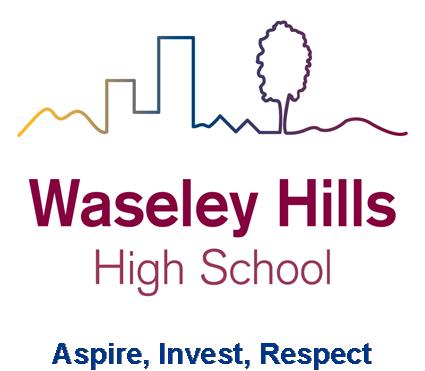 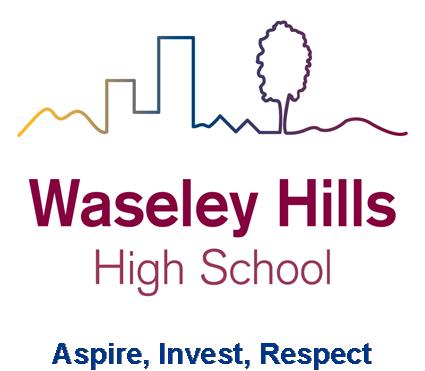 Establishment NameWaseley Hills High School, School Road, Rubery, Birmingham, B45 9ELPostMainstream Autism Base Teaching AssistantContract TypePermanent – term time only plus 5 teacher training daysHoursFull Time, term time only + 5 days8.30am – 3.20pm Mon-Fri – 32.5 hoursSalary ScaleTA Grade 2 (14 – 17)  £16,890 – £18,087 + SEN allowancePro Rata - £14,449.05Vacancy DetailsAre you a committed enthusiastic Teaching Assistant with the skills and empathy to work with autistic spectrum students?  Do you relish the responsibility of supporting a tremendously rewarding group of students with their learning? If so then please read on!A great opportunity has arisen to join the Mainstream Autism Base team in an ambitious school. The appointed candidate will work with the SENCO and Autism Base lead in a dedicated MAB centre which is well equipped. Students in the base access the curriculum and receive additional support in and out of lessons. The successful candidate will have experience of working with students in a variety of settings and will work with a team of three colleagues; the Autism Base typically has 10 students on roll.If you are interested in applying, please visit our website www.waseleyhills.worcs.sch.uk  for an application form or contact the Headteacher’s PA/HR Manager, Mrs Jo Toyne, for further information. (No CV’s or agencies).  
Completed applications should sent to the above address or emailed to applications@waseleyhills.worcs.sch.ukThe school expects all staff and volunteers to share our commitment to safeguarding and promoting the welfare of our students.The successful applicant will be subject to an Enhanced Disclosure Barring Scheme check.Job Start Date1 September 2020Advert Closing Date25th JulyInterview DateASAP